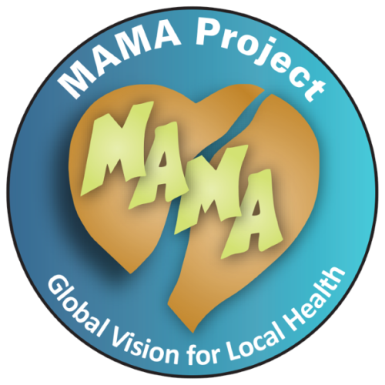 Sunglasses